дуртенсе    сакырылышы                 четвертого созыва                                           егерменсе ултырышы                                               двадцатое  заседание                                                        КАРАР                                 РЕШЕНИЕ                                                      «18»  октябрь   2018 й.                       №  108                     «18» октября   2018 г.Об утверждении нормативов   градостроительного проектирования сельского поселения Старотукмаклинский сельсовет муниципального района Кушнаренковский район Республики Башкортостан               В соответствии с Градостроительным кодексом Российской Федерации , Федеральным законом от 06 октября 2003 года №131-З «Об общих принципах организации местного самоуправления в Российской Федерации», Уставом сельского поселения Старотукмаклинский сельсовет муниципального района Кушнаренковский район Республики Башкортостан Совет  сельского поселения Старотукмаклинский сельсовет муниципального района Кушнаренковский район Республики Башкортостан решил:1.    Утвердить нормативы градостроительного проектирования  сельского поселения Старотукмаклинский сельсовет муниципального района Кушнаренковский район Республики Башкортостан.2.    Данное решение обнародовать на официальном сайте сельского поселения Старотукмаклинский сельсовет муниципального района Кушнаренковский район Республики Башкортостан.3.    Контроль за выполнением данного решения возложить на постоянную комиссию Совета по аграрным вопросам, использованию земель и природных ресурсов, экологии и чрезвычайным ситуациям. Глава сельского поселения                              Р.Ф.Исмагилов                                                                                                                                                                                                                                                                                                                                                                                                                                                                                                                                                                                                                                                                                                                                                                                                                                                                                                                                                                                                                                                                                                                                                                                                                                                                                                                                                                                                                                           Башkортостан  РеспубликаһыКушнаренко районы муниципаль районыныңиске тукмаклы ауыл советы ауыл билӘмӘһе cоветы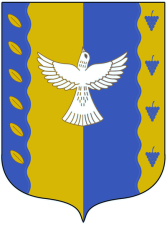 совет сельского поселениястаротукмаклинский  сельсовет муниципального района Кушнаренковский районреспублики башкортостан